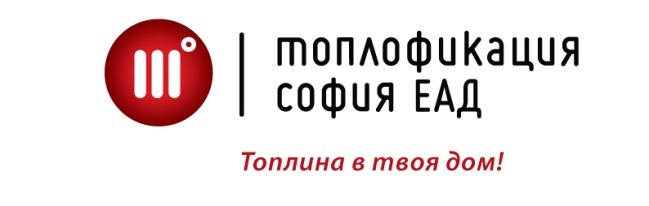 ДО“ТОПЛОФИКАЦИЯ СОФИЯ” ЕАДПЪРВОНАЧАЛНА ОФЕРТАза участие в процедура за възлагане нa обществена поръчка чрездоговаряне с предварителна покана за участие с предмет:„Реконструкция на участък от II –ра Искърска топломагистрала и монтаж на 2бр. спирателни клапи DN 1200 в камера № ИП-22, намираща се на територията на бензиностанция  „Шел”, бул.”Цариградско шосе”, УПИ II, кв. 9Б, Столична община, р-н Младост, гр. София”.от…………………………………………………………………………………………………/изписва се името на Участника/Уважаеми госпожи и господа,1. В отговор на отправената покана за участие в договарянето с Ваш Изх. №..........................,  Ви представяме настоящата първоначална оферта.2. За изпълнението на поръчката предлагаме да извършим следното:________________________________________________________________________________ (общо описание на  пълния обхват от дейностите, предмет на настоящата поръчка и на съпътстващите дейности и услуги)  Срок за изпълнение  .................................. календарни дни (от датата на писменото уведомление от възложителя)  Гаранционни срокове на изпълнените СМР:- …………/…………/ месеца - минимум 120 месеца в съответствие с чл.20, ал.4, т.1 (за всички видове новоизпълнени строителни конструкции на сгради и съоръжения, включително и за земната основа под тях) от Наредба № 2 от 31 юли 2003 г. за въвеждане в експлоатация на строежите в Република България и минимални гаранционни срокове за изпълнени строителни и монтажни работи, съоръжения и строителни обекти;- …………/…………/ месеца -  минимум 96 месеца в съответствие с чл.20, ал.4, т.7 (за преносни и разпределителни проводи (мрежи) и съоръжения към тях на техническата инфраструктура) от Наредба № 2 от 31 юли 2003 г. за въвеждане в експлоатация на строежите в Република България и минимални гаранционни срокове за изпълнени строителни и монтажни работи, съоръжения и строителни обекти;- …………/…………/ месеца -   минимум 60 месеца в съответствие с чл.20, ал.4, т.5 (за всички видове строителни, монтажни и довършителни работи (подови и стенни покрития, тенекеджийски, железарски, дърводелски и др.), както и за вътрешни инсталации на сгради) от Наредба № 2 от 31 юли 2003 г. за въвеждане в експлоатация на строежите в Република България и минимални гаранционни срокове за изпълнени строителни и монтажни работи, съоръжения и строителни обекти; Други условия за изпълнение на поръчката__________________________________________________________________________________________________________________________________________________В случай, че бъдем определени за изпълнители, ние ще представим всички документи, необходими за подписване на договора съгласно законовите изисквания в посочения срок от „Топлофикация София” ЕАД. Настоящата оферта е валидна за период ________ (посочете броя на дните и/или последната дата на валидност съобразени с условията на процедурата, но не по-малко от 60 дни след обявената крайна дата за подаване на първоначалните оферти) и ние ще сме обвързани с нея и тя може да бъде приета във всеки един момент преди изтичане на този срок.В съответствие с условията на настоящата процедура, общата цена на нашата оферта възлиза на: Цифром: __________________ лв., без ДДС Словом: __________________ лв., без ДДС, съгласно попълнена количествено-стойностна сметка.Дата: .........................			С уважение: ……………….................. (име, длъжност, подпис и печат)„Списък на документите и информацията, съдържащи се в първоначалната оферта”Дата: ……………							…………………………………..							Участник							(подпис и печат)Д Е К Л А Р А Ц И Япо чл. 47, ал. 3 от Закона за обществените поръчкиДолуподписаният /-ната/ ..........................................................................................,  с л. к № ............................ издадена на ................ от..............................., с ЕГН........................... в качеството ми на	............................... на .............................................................................. 			(посочете длъжността) 	              	  (наименование на участника)	Участник в процедура на договаряне с предварителна покана за участие за възлагане на обществена поръчка с предмет: ..................Д Е К Л А Р И Р А М, Ч Е:При изготвяне на офертата за горецитираната обществена поръчка са спазени изискванията за закрила на заетостта, включително минимална цена на труда и условията на труд.Известна ми е отговорността по чл. 313 от Наказателния кодекс за посочване на неверни данни.Дата ………………				          ДЕКЛАРАТОР:        гр. ……………………..                                                                         /трите имена, подпис/ПРЕДЛОЖЕНИЕ ЗА ПРОМЕНИ В ПРОЕКТА НА ДОГОВОРДолуподписаният /-ната/ .........................................................................................., с л.к № ............................ издадена на ................ от..............................., с ЕГН........................... в качеството ми на	................................ на ............................................................................           (посочете длъжността) Участник в процедура на договаряне с предварителна покана за участие за възлагане на обществена поръчка с предмет: ………………………………………..ПРЕДЛАГАМ СЛЕДНИТЕ ПРОМЕНИ В ПРОЕКТА НА ДОГОВОР:Д Е К Л А Р И Р А М, че:Запознати сме с условията по проекта на договор от документацията за участие. Приемаме, ако предложените от нас промени в проекта на договор не бъдат приети от комисията и не се постигне съгласие, ще останат в сила текстовете на проекта на договор от документацията за участие.Дата …………………...   				ДЕКЛАРАТОР:        гр. ……………………..                                                                         /трите имена, подпис/ВЪЗЛОЖИТЕЛ: “ТОПЛОФИКАЦИЯ СОФИЯ” ЕАДИЗПЪЛНИТЕЛ: ……………………………………………….ПРЕДМЕТ: „РЕКОНСТРУКЦИЯ НА УЧАСТЪК ОТ II –РА ИСКЪРСКА ТОПЛОМАГИСТРАЛА И МОНТАЖ НА 2БР. СПИРАТЕЛНИ КЛАПИ DN 1200 В КАМЕРА № ИП-22, НАМИРАЩА СЕ НА ТЕРИТОРИЯТА НА БЕНЗИНОСТАНЦИЯ  „ШЕЛ”, БУЛ.”ЦАРИГРАДСКО ШОСЕ”, УПИ II, КВ. 9Б, СТОЛИЧНА ОБЩИНА, Р-Н МЛАДОСТ, ГР. СОФИЯ”Д О Г О В О РДнес …………………….. г., в гр. София, между“ТОПЛОФИКАЦИЯ СОФИЯ” ЕАД, със седалище и адрес на управление: гр. София, ул. „Ястребец” № 23Б, вписано в Търговския регистър на Агенцията по вписванията към Министерството на правосъдието, с ЕИК 831609046, представлявано от Георги Беловски – Изпълнителен директор, наричано за краткост ВЪЗЛОЖИТЕЛ, от една странаи„……………………….”,  ЕИК  ……………… , със седалище и адрес на управление: ……………………………….,  представлявано от ………….. - Изпълнителен директор/Управител, от друга страна, за краткост наричан ИЗПЪЛНИТЕЛ, на основание чл. 183, във вр. чл. 112 от ЗОП и Решение № …………./……………. на Изпълнителния директор на „Топлофикация София” ЕАД за класиране на участниците и избор на изпълнител на обществена поръчка в процедура на договаряне с обявление чрез квалификационна система с предмет: „Реконструкция на участък от II –ра Искърска топломагистрала и монтаж на 2бр. спирателни клапи DN 1200 в камера № ИП-22, намираща се на територията на бензиностанция  „Шел”, бул.”Цариградско шосе”, УПИ II, кв. 9Б, Столична община, р-н Младост, гр. София”, се сключи настоящият договор за следното:ПРЕДМЕТ НА ДОГОВОРА.ВЪЗЛОЖИТЕЛЯТ възлага, а ИЗПЪЛНИТЕЛЯ приема да извърши реконструкция на участък от II –ра Искърска топломагистрала и монтаж на 2бр. спирателни клапи DN 1200 в камера № ИП-22, при спазване на видовете работи, посочени в количествено-стойностна сметка, към Оферта на Изпълнителя, приложение към настоящия договор.  (1) ИЗПЪЛНИТЕЛЯТ следва да извърши видовете и количества СМР, в изпълнение предмета на договора със своя работна сила, нови материали, съоръжения, собствени средства за работа (инструменти, механизация и други подобни). (2) ИЗПЪЛНИТЕЛЯТ се задължава да изпълни предмета на настоящия договор, съблюдавайки изискванията на Закона за устройство на територията (ЗУТ), касаещи определената категория строителство и Наредба № 2/22.03.2004 г. за минималните изисквания за здравословни и безопасни условия на труд при извършване на строителни и монтажни работи, както и всички действащи към момента на изпълнението закони, правилници и нормативи, касаещи изпълнението на строежи от такъв характер.(3) Мястото на изпълнение на СМР е: гр. София, Столична община, р-н Младост, бул.”Цариградско шосе”, УПИ II, кв. 9Б.ЦЕНИ И НАЧИН НА ПЛАЩАНЕ.Чл. 3.  (1) Максималната стойност на договора за извършването на строително-монтажните работи, определена съгласно количествено-стойностната сметка към Ценова оферта на Изпълнителя е в размер на …………….. / ……………………………. / лв. без ДДС.	(2) Цената по предходната алинея е за цялостното извършване на съответния вид работа, включително цената на вложените материали, извършени работи и разходите за труд, механизация, складиране и други подобни, както и печалба за ИЗПЪЛНИТЕЛЯ. 	(3) Цените на видовете работи по количествено-стойностната сметка няма да бъдат променяни за целия период на изпълнение на СМР. (4) Промяна на количествата на даден вид работа не е предпоставка за промяна на единичната цена.Чл. 4.  (1) Плащането по договора ще се извършва по следния начин: окончателно плащане в срок от 30 (тридесет) календарни дни след представяне на Констативен  протокол /аналогичен на Констативен Акт обр.15/ за установяване годността на обекта и приемане на работата, подписан без забележки, и издадена фактура.(2) Плащането ще се извършват по следната сметка на Изпълнителя:IBAN сметка: ………………………………	BIC код на банката: ………………………..СРОКОВЕ ЗА ИЗПЪЛНЕНИЕЧл. 5. (1) Срокът за извършване на строително-монтажните работи е ......................календарни дни, считано от писмено уведомление от възложителя за начало на изпълнението. (2) При спиране на СМР по нареждане на общински или държавен орган, при неосигурено финансиране, както и по обективни причини, за които ИЗПЪЛНИТЕЛЯТ няма вина, срокът по горната алинея се удължава съответно с периода на спирането след подписване на Акт образец 10 за установяване състоянието на строежа при спиране на строителството, съгласно Наредба № 3 от 31 юли . за съставяне на актове и протоколи по време на строителството. (3) Общото времетраене на договора е от датата на подписването му до датата на изтичане на предложения най – дълъг гаранционен срок на изпълнените СМР.IV. ГАРАНЦИОННИ СРОКОВЕ 	Чл. 7. (1) Гаранционни срокове на извършените СМР са следните: 1.…………/…………/ месеца - в съответствие с чл.20, ал.4, т.1 (за всички видове новоизпълнени строителни конструкции на сгради и съоръжения, включително и за земната основа под тях) от Наредба № 2 от 31 юли 2003 г. за въвеждане в експлоатация на строежите в Република България и минимални гаранционни срокове за изпълнени строителни и монтажни работи, съоръжения и строителни обекти;2.…………/…………/ месеца -  в съответствие с чл.20, ал.4, т.7 (за преносни и разпределителни проводи (мрежи) и съоръжения към тях на техническата инфраструктура) от Наредба № 2 от 31 юли 2003 г. за въвеждане в експлоатация на строежите в Република България и минимални гаранционни срокове за изпълнени строителни и монтажни работи, съоръжения и строителни обекти;3.…………/…………/ месеца -   в съответствие с чл.20, ал.4, т.5 (за всички видове строителни, монтажни и довършителни работи (подови и стенни покрития, тенекеджийски, железарски, дърводелски и др.), както и за вътрешни инсталации на сгради) от Наредба № 2 от 31 юли 2003 г. за въвеждане в експлоатация на строежите в Република България и минимални гаранционни срокове за изпълнени строителни и монтажни работи, съоръжения и строителни обекти;	Чл. 8.  (1) ИЗПЪЛНИТЕЛЯТ се задължава да отстранява за своя сметка скритите недостатъци и появилите се впоследствие дефекти в посочения в настоящия договор гаранционен срок. 		(2) Гаранционните срокове започват да текат от датата на подписване на Констативен  протокол /аналогичен на Констативен Акт обр.15/ за установяване годността на обекта и приемане на работата.(3) За проявилите се в гаранционните срокове дефекти ВЪЗЛОЖИТЕЛЯТ уведомява писмено ИЗПЪЛНИТЕЛЯ. В срок до 3 (три) дни след уведомяването, ИЗПЪЛНИТЕЛЯТ съгласувано с ВЪЗЛОЖИТЕЛЯ е длъжен да започне работа за отстраняване на дефектите в минималния технологично необходим срок.Чл. 9. (1) ИЗПЪЛНИТЕЛЯТ е длъжен да отстранява всички недостатъци в определения по предходната алинея срок.(2) За констатираните недостатъци и отклонения по време на изпълнението на СМР или по време на гаранционните срокове се подписва двустранен протокол, в който се посочват некачествено изпълнените дейности, както и срок за отстраняване на отклоненията.V. ГАРАНЦИЯ ЗА ИЗПЪЛНЕНИЕЧл. 10. При подписване на договора, ИЗПЪЛНИТЕЛЯТ представя на ВЪЗЛОЖИТЕЛЯ гаранция за изпълнение на договора в размер на ...... лева (..............), която представлява 5 % от стойността на договора без ДДС. Чл. 11. (1) Гаранцията за изпълнение на договора се освобождава, ако не са налице условия за нейното задържане, в срок от 10 (десет) работни дни след изпълнението на СМР и подписването на Констативен  протокол /аналогичен на Констативен Акт обр.15/ за установяване годността на обекта и приемане на работата. 	(2) Гаранцията за изпълнение или съответна нейна част се задържа от ВЪЗЛОЖИТЕЛЯ в случай на неизпълнение на задълженията по договора от страна на ИЗПЪЛНИТЕЛЯ.ПРИЕМАНЕ НА ИЗВЪРШЕНИТЕ СМРЧл. 12.  (1) За изпълнените СМР се подписва Констативен протокол /аналогичен на Констативен акт обр.15/  за установяване годността на обекта и приемане на работата, комплектован със строителна документация, изготвена  по време на строително-монтажните дейности:1.екзекутивен проект /при необходимост/;2.акт обр.12 – за дейности, подлежащи на закриване /скрити работи/ и удостоверяващ, че са постигнати изискванията на проекта;3.протоколи и актове от изпитвания и извършени хидравлични проби;4.сертификати и декларации за съответствие на материали и изделия;5. количествена сметка за действително извършени СМР, подписан между ВЪЗЛОЖИТЕЛ или упълномощено от него лице и ИЗПЪЛНИТЕЛ.(2) Констативният протокол се подписва след подписване на протокол за  извършване на 72 –часови изпитвания.VII. КОНТРОЛ  И  КАЧЕСТВОЧл.13. (1) Контролът по изпълнението на строително - монтажните работи ще се осъществява от ВЪЗЛОЖИТЕЛЯ и/или от инвеститорския контрол. В изпълнение на това им правомощие предписанията им са задължителни за ИЗПЪЛНИТЕЛЯ, доколкото не пречат на неговата самостоятелност и не излизат извън рамките на поръчката, очертани с този договор.	(2) ИЗПЪЛНИТЕЛЯТ гарантира качественото изпълнение като влага строителни продукти, отговарящи на стандартите за качество и съответствие и изискванията на Наредбата за съществените изисквания и оценяване съответствието на строителните продукти. 	(3) По време на изпълнението на строително-монтажните работи по настоящия договор, ИЗПЪЛНИТЕЛЯТ е длъжен да осигури съдействие за своевременното съставяне на необходимите актове и протоколи, съобразно изискванията на Наредба № 3/31.07.2003 г. за съставяне на актове и протоколи по време на строителството.ПРАВА И ЗАДЪЛЖЕНИЯ НА ВЪЗЛОЖИТЕЛЯ	Чл. 14. ВЪЗЛОЖИТЕЛЯТ се задължава:Да осигури на ИЗПЪЛНИТЕЛЯ достъп до обекта, предмет на договора.2. Да приеме изпълнените СМР в съответствие с клаузите на настоящия договор.3. Да плати цената по договора по начина и в уговорените срокове.	Чл. 15. ВЪЗЛОЖИТЕЛЯТ има право:        	1. Да проверява изпълнението на възложеното по договора по всяко време.        	   2. Да променя и/или допълва техническата документация в процеса на работата по настоящия договор, а ИЗПЪЛНИТЕЛЯТ се задължава да се съобразява с писмените нареждания на ВЪЗЛОЖИТЕЛЯ и да действа съобразно с тях.           Чл. 16. ВЪЗЛОЖИТЕЛЯТ не носи отговорност за действия и/или бездействия на ИЗПЪЛНИТЕЛЯ по време на изпълнение на предмета на договора, в резултат на които възникнат:           1. Смърт или злополука, на което и да било физическо лице.           2. Загуба или нанесена вреда на каквото и да било имущество в и извън обектите.IХ. ПРАВА И ЗАДЪЛЖЕНИЯ НА ИЗПЪЛНИТЕЛЯ	Чл. 17. (1) ИЗПЪЛНИТЕЛЯТ се задължава:	1. Да изпълни качествено всички СМР, в съответствие с количествено-стойностната сметка, проекта, действащите и приложими нормативни разпоредби, технически нормативи, стандарти, професионални правила, както и в съответствие с постигнатите между страните договорености. 	2. При извършване на СМР да влага само нови материали, отговарящи на необходимите стандарти и да представя за тях необходимите сертификати за качество и декларации за съответствие.        	3. Да извършва за своя сметка всички работи по отстраняването на допуснати от него грешки, недостатъци и др. констатирани от контролните органи на ВЪЗЛОЖИТЕЛЯ.	4. Да поддържа обекта чист, да складира и/или отстранява излишните материали и механизация, да почиства и изнася от обекта ежедневно всички отпадъци, като ги изхвърля на определените за това места.	5. Да поддържа през целия период на изпълнение на СМР застраховка „Професионална отговорност” съгласно Наредба за условията и реда за задължително застраховане в проектирането и строителството за сума, съответстваща на действителната стойност на извършваните СМР.        	6. Да застрахова против трудова злополука всички наети на строителния обект работници.       	7. Да носи пълна отговорност за безопасността на всички видове работи и дейности на строежа, за безопасността на работниците и за спазване на правилата за безопасност и охрана на труда.      	Чл. 18. ИЗПЪЛНИТЕЛЯТ няма право:		1. Да преотстъпи цялостното изпълнение по този договор на трети лица.		2. Да се позовава на незнание, непълноти в проектната документация и/или непознаване на спецификите на обекта, предмет на договора.X. УСЛОВИЯ ОТНОСНО ПОДИЗПЪЛНИТЕЛИ             Чл.19. (1) В случай, че ИЗПЪЛНИТЕЛЯТ е посочил в офертата си, че ще ползва подизпълнител/и, той е длъжен да сключи договор със същия/те в срок от 3 /три/ дни от сключване на настоящия договор. Сключването на договор за подизпълнение не освобождава ИЗПЪЛНИТЕЛЯ от отговорността му за изпълнение на договора за обществена поръчка.(2) ИЗПЪЛНИТЕЛЯТ няма право да:1. сключва договор за подизпълнение с лице, за което е налице обстоятелство по чл.54 от ЗОП;2. заменя посочен в офертата подизпълнител, освен когато:а) за предложения подизпълнител е налице или възникне обстоятелство по чл.54 от ЗОП;б) предложеният подизпълнител престане да отговаря на нормативно изискване за изпълнение на една или повече от дейностите, включени в предмета на договора за подизпълнение;(3) В срок до 3 /три/ дни от сключването на договор за подизпълнение или на допълнително споразумение към него, или на договор, с който се заменя посочен в офертата подизпълнител, ИЗПЪЛНИТЕЛЯТ изпраща заверено копие от договора или допълнителното споразумение на възложителя заедно с доказателства, че не е нарушена забраната по ал. 2.(4) Подизпълнителите нямат право да превъзлагат една или повече от дейностите, които са включени в предмета на договора за подизпълнение.(5) Изпълнителят е длъжен да прекрати договор за подизпълнение, ако по време на изпълнението му възникне обстоятелство по чл.54 от ЗОП.Чл.20. При приемането на работата ИЗПЪЛНИТЕЛЯТ може да представи на ВЪЗЛОЖИТЕЛЯ доказателства, че договорът за подизпълнение е прекратен, или работата или част от нея не е извършена от подизпълнителя.Чл. 21. (1) Замяна или включване на подизпълнител по време на изпълнение на договор се допуска по изключение, когато възникне необходимост, ако са изпълнениедновременно следните условия:1. за новия подизпълнител не са налице основанията за отстраняване в процедурата за възлагане на обществена поръчка;2. новият подизпълнител отговаря на критериите за подбор, на които е отговарял предишният подизпълнител, включително по отношение на дела и вида на дейностите, които ще изпълнява, коригирани съобразно изпълнените до момента дейности.(2) При замяна или включване на подизпълнител ИЗПЪЛНИТЕЛЯТ представя на ВЪЗЛОЖИТЕЛЯ всички документи, които доказват изпълнението на условията по ал.1.XI. ИЗКЛЮЧИТЕЛНИ ОБСТОЯТЕЛСТВА И/ИЛИ НЕПРЕДВИДЕНИ ОБСТОЯТЕЛСТВАЧл.22 (1) Не са налице „изключителни обстоятелства” и „непредвидени обстоятелства”, ако съответното събитие е вследствие на неположена грижа от страните или при полагане на дължимата грижа то може да бъде преодоляно.            (2) Страните не отговарят за неизпълнение на задълженията си по настоящия договор, ако то се дължи на изключителни обстоятелства и/или на непредвидени обстоятелства. Неизправната страна, която е била в забава към момента на настъпване на изключителните обстоятелства и/или непредвидените обстоятелства, не може да се позове на изключителни обстоятелства и/или непредвидени обстоятелства.(3) Всяка една от страните е длъжна да уведоми писмено другата страна за настъпването и възможните последици от изключителни обстоятелства и/или непредвидените обстоятелства до 10 (десет) дни от датата на възникването им или възможно най-рано. (4) Докато трае изключителното обстоятелство, изпълнението на задълженията и на свързаните с тях насрещни задължения се спира.(5) В случай на изключително обстоятелство и при условие, че тя забави изпълнението на договора повече от 1 (един) месец, Възложителят има право да прекрати договора.	ХII. ОТГОВОРНОСТ. САНКЦИИ	Чл. 23. ИЗПЪЛНИТЕЛЯТ отговаря пред ВЪЗЛОЖИТЕЛЯ и контролните му органи за качеството на използваните материали и монтирани съоръжения, както и за качеството и точността на извършената работа на обекта.	Чл. 24. (1) При забава за завършване и предаване на работите по настоящия договор в уговорените срокове ИЗПЪЛНИТЕЛЯТ дължи неустойка в размер на 0.5 % (нула цяло и пет процента) от стойността на забавеното изпълнение за всеки просрочен ден, но не повече от 10 % (десет процента) от стойността на договора.(2) При забава плащането ВЪЗЛОЖИТЕЛЯТ дължи неустойка в размер на 0.5 % (нула цяло и пет процента) от стойността на забавеното плащане за всеки просрочен ден, но не повече от 10 % (десет процента) от стойността на договора.	Чл. 25. (1) При некачествено или неточно извършване на СМР, освен задължението за отстраняване на дефектите или изпълнение, ИЗПЪЛНИТЕЛЯТ дължи и неустойка в размер на  20% (двадесет на сто) от стойността на некачествено или неточно извършените СМР.   	Чл. 26. (1) Ако недостатъците, установени в гаранционните срокове не бъдат отстранени в договорения между ИЗПЪЛНИТЕЛЯ и ВЪЗЛОЖИТЕЛЯ срок, ИЗПЪЛНИТЕЛЯТ дължи неустойка в удвоения размер на разноските за тяхното отстраняване.	(2) При нанесени щети на имуществото на възложителя изпълнителят поправя щетите за своя сметка или заплаща удвоения размер на разноските за тяхното отстраняване.(3) Плащането на неустойка не лишава ВЪЗЛОЖИТЕЛЯ от възможността да търси други обезщетения и/или да се възползва от други възможности, предоставени му от закона.ХIII. 	ИЗПЪЛНЕНИЕ НА ДОГОВОРА. ПРЕКРАТЯВАНЕ НА ДОГОВОРА.Чл. 27. (1) Договорът се счита изпълнен след изтичането на  предложения в офертата на ИЗПЪЛНИТЕЛЯ най-дълъг гаранционен срок.(2) Договорът може да бъде прекратен: 	1. с изпълнението на всички задължения на страните;	2. по взаимно съгласие между страните, изразено в писмена форма;	3. при настъпване на обективна невъзможност за изпълнение на възложената работа. 4. По вина на ИЗПЪЛНИТЕЛЯ, когато същия: а/ е прекратил работата за повече от 15 календарни дни, без съгласие на ВЪЗЛОЖИТЕЛЯ. б/ не изпълнява законни инструкции на строителния надзор или на ВЪЗЛОЖИТЕЛЯ. в/ системно нарушава задълженията си по настоящия договор. Чл. 28.  Ако ИЗПЪЛНИТЕЛЯТ не извършва строителните и монтажни работи по уговорения начин и с нужното качество, ВЪЗЛОЖИТЕЛЯТ може да прекрати договора с едномесечно предизвестие. В този случай ВЪЗЛОЖИТЕЛЯТ заплаща на ИЗПЪЛНИТЕЛЯТ само стойността на тези работи, които са извършени качествено и които могат да му бъдат полезни. За претърпените вреди ВЪЗЛОЖИТЕЛЯТ може да претендира обезщетение. 	Чл. 29. При прекратяване на договора ИЗПЪЛНИТЕЛЯТ е длъжен да прекрати незабавно всякакво изпълнение, да обезопаси и осигури охрана на работната площадка, след което да напусне обекта в разумно кратки срокове.ХIV. 	ДОПЪЛНИТЕЛНИ РАЗПОРЕДБИ          Чл. 30. (1) Всяка от страните се задължава да уведоми писмено другата страна при промяна на адреса за кореспонденция по договора или други идентифициращи данни, в срок до 5 (пет) календарни дни от датата на промяната. Ако някоя от страните по договора не изпълни задължението си да уведоми другата страна за извършената от нея промяна, то страната, която не е уведомена, не отговаря за неполучените съобщения или уведомления.(2) Нищожността на някоя от клаузите на договора не води до нищожност на друга клауза или на договора като цяло.(3) Текстовете на договора и приложенията към него следва да се разглеждат като взаимно свързани и взаимно обясняващи се.(4) За всеки спор относно съществуването и действието на сключения договор или във връзка с неговото нарушаване, включително спорове и разногласия относно действителността, тълкуването, прекратяването, изпълнението или неизпълнението му, както и за всички въпроси, неуредени в този договор, се прилага българското гражданско и търговско право, като страните уреждат отношенията си чрез споразумение. При непостигане на съгласие спорът се отнася за решаване пред компетентния български съд.Настоящият договор в едно с приложението към него се изготви и подписа в 2 (два) еднообразни екземпляра по един за всяка от страните, всеки със силата на оригинал и влиза в сила от деня на подписването му и от двете страни.Приложение: Оферта на Изпълнителя с количествено-стойностни сметкиВЪЗЛОЖИТЕЛ:.............................		  ИЗПЪЛНИТЕЛ:..........................Георги Беловски – /Изпълнителен                            ......................- /........................... /Директор/№Наименование на документаБрой страници на пред-ставените документи1.2. 3....№ по редЧлен/точка №Съществуващ записДа се запише (промени) на1.2.3................